DIFERENCIADO DE MATEMATICA 4 MEDIO B-C-DGUIA  EVALUADA  PLAZO DE ENTREGA  JUEVES 8 DE OCTUBREDOCENTE  PATRICIA VARGAS VOGELCORREO   patricia.vargas@liceo-lbarrera.cl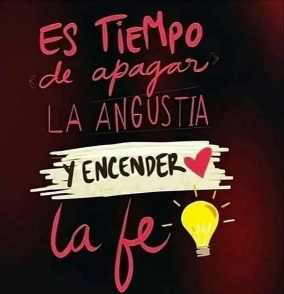 Dados los puntos  A ( 2,-3)  B( 3,4)   encuentra El punto medioDistancia entre los puntosPendienteDados los puntos  A(  ½   ¼  )   B ( 2/3      3/2) encuentra El punto medioDistancia entre los puntosPendienteDados los puntos A ( 0,5   1)  y  B( 0,2    -2) encuentra El punto medioDistancia entre los puntosPendiente